Matrón/a Barcelona
SANITAS HOSPITALES.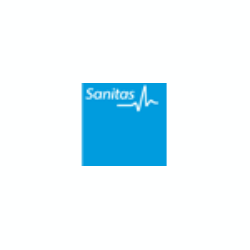 Centro; Hospital Sanitas CIMA (Barcelona)Seleccionamos para nuestro Hospital CIMA (Barcelona) un/a matrona .Contrato ; Temporal ( Verano) Jornada 100%Fecha de Inicio; (1 de Julio – 30 de septiembre)Vacantes; 1
Funciones:
Proporcionar una asistencia individualizada e integral a la mujer y familia, para lograr un embarazo a término en las mejores condiciones de salud para la mujer y el feto. 
Disminuir las complicaciones derivadas de los embarazos de alto Riesgo por medio de la identificación de sus manifestaciones.
Reconocer las situaciones de emergencia obstétrica o ginecológica para poder actuar con rapidez. 
Identificar las situaciones de preparto por medio de la valoración. 
Proporcionar un ambiente en el que la mujer se sienta acogida. 
Favorecer una progresión adecuada de este periodo. 
. Requisitos: 
·Diplomatura/ Grado en Enfermería. Especialidad Matrona. 
·Conocimientos técnicos: uso del aparataje propio del Área.
·Experiencia mínima de 1 año como Matrona. Se valorará experiencia en parto en el agua 
·Usuario de aplicaciones informáticas 
·Profesional orientado al paciente. Ofrecemos contrato  por cobertura verano   a jornada completa. Interesante retribución. Interesados enviar cv a edeogracias@sanitas.es Persona de contacto. Ester Deogracias Herrera